1. Teniendo en cuenta que la energía es la propiedad o capacidad que tienen los cuerpos y sustancias para producir transformaciones a su alrededor y que durante esas transformaciones la energía se intercambia mediante dos mecanismos: en forma de trabajo o en forma de calor; encierra en un círculo los tipos de energía: Química                                                    Solar                                      Térmica          Eólica                                                      Eléctrica                                 AborigenHidráulica                                               Nuclear                                   Mecánica2. Conecta cada tipo de energía con la imagen que lo representa: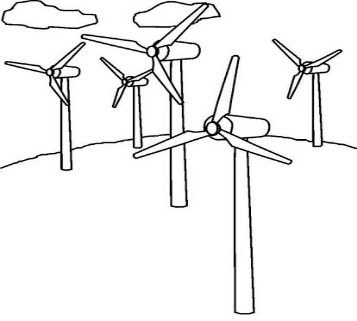 Eólica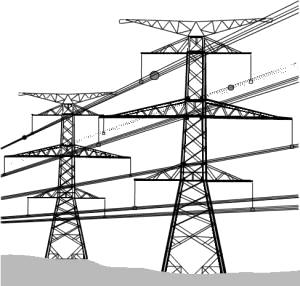 Solar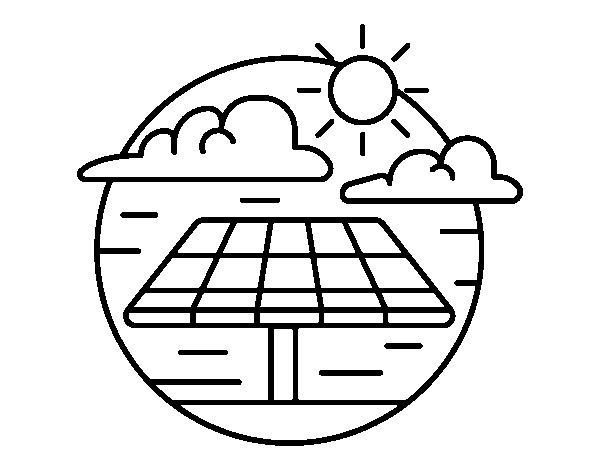 Eléctrica 3. Une cada imagen con fuente  de energía que requiere para poder funcionar: 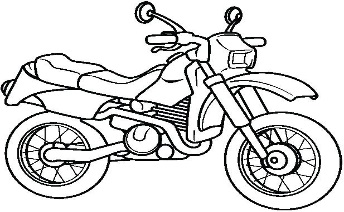 Parafina                                     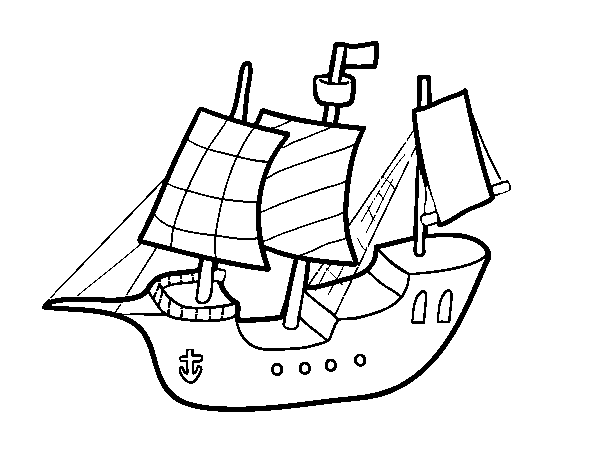 CarbónHelados, dulces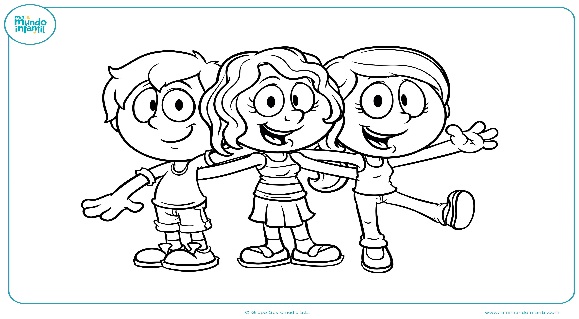 Gasolina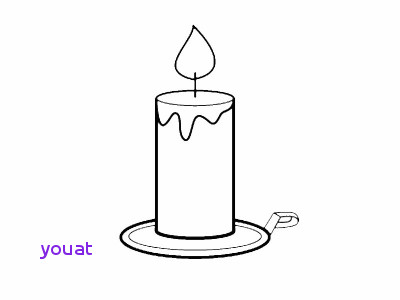 4. Lee atentamente y responde: La energía renovable es aquella que se puede volver a producir y la no renovable es aquella que una vez se termina, no puede volver a producirse.  El petróleo se extrae del subsuelo y es un recurso natural cuya  existencia es limitada, es decir, es un tipo de energía No Renovable.  Para qué utilizamos los seres humanos el petróleo?  ________________________________________________________________________________________________________________________________________________Cuáles son los derivados del petróleo que sirven para producir energía?________________________________________________________________________________________________________________________________________________________________________________________________________________________5. Consulta otros tipos de energía No renovable y escríbelos y realiza el dibujo de cada uno:6. El sol ilumina nuestro planeta todos los días, algunos ingenieros fabrican paneles solares para captar los rayos solares y transformarlos en energía eléctrica, escribe el nombre de 10 cuáles objetos que  funcionan con energía eléctrica:________________________________________________________________________________________________________________________________________________________________________________________________________________________________________________________________________________________________7. Consulta qué son las energías limpias y por qué reciben ese nombre:________________________________________________________________________________________________________________________________________________________________________________________________________________________________________________________________________________________________8. Consulta: Cuáles son los tipos de energía más contaminantes y por qué?________________________________________________________________________________________________________________________________________________________________________________________________________________________________________________________________________________________________________________________________________________________________________Presentación del trabajo 50%  y sustentación 50%.  Éxitos!                        INSTITUCION EDUCATIVA MARISCAL ROBLEDO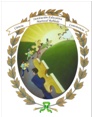 SECRETARIA DE EDUCACION MUNICIPIO DE MEDELLINSECRETARIA DE EDUCACION MUNICIPIO DE MEDELLINSECRETARIA DE EDUCACION MUNICIPIO DE MEDELLINCODIGO: GA-FEP-018                        INSTITUCION EDUCATIVA MARISCAL ROBLEDOFORMACION INTEGRAL PARA UNA MEJOR CALIDAD DE VIDAFORMACION INTEGRAL PARA UNA MEJOR CALIDAD DE VIDAFORMACION INTEGRAL PARA UNA MEJOR CALIDAD DE VIDAVERSION: 1                        INSTITUCION EDUCATIVA MARISCAL ROBLEDOTALLER DE RECUPERACION PERIODO: 4AREA:CIENCIAS SOCIALESAREA:CIENCIAS SOCIALESFECHA: SEPTIEMBRE 2017GESTION ACADEMICAPROCESO DE EVALUACIONPROCESO DE EVALUACIONFECHA:  octubre 2017GRADO:SEGUNDONOMBRE ESTUDIANTE:NOMBRE ESTUDIANTE:NOMBRE ESTUDIANTE:DOCENTE: MONICA ALVAREZ , MARIA CRISTINA JARAMILLO Y ERIKA OSORIODOCENTE: MONICA ALVAREZ , MARIA CRISTINA JARAMILLO Y ERIKA OSORIO